双葉水辺公園のバーベキューかまど利用者の皆様へ　双葉水辺公園ではバーベキューをする方を対象にかまどの貸出しを行っています。バーベキューはかまどでのみ行うことができ、公園内のかまどでない場所は火気厳禁となっています。持ち込みコンロなどでのバーベキューはできませんのでご了承ください。　双葉水辺公園ではバーベキュー用の網、炭、バケツ、その他道具等の貸出しは行っていませんので、各自でご持参いただくようお願いいたします。・かまどの数　　　　　３基（１団体３基まで予約可能）・かまどの貸出し時間　８:30から18：00まで・持ち物　　　　　　　網、炭、バケツなど～よくある質問～Ｑバーベキューの際に許可書は提示するのかＡ当日は許可書を所持してください。公園のシルバー作業員が声をかける場合がございます。Ｑ後片付け後に点検はあるかＡシルバー作業員が点検を実施しております。ゴミの持ち帰り等、原状回復をしてから帰ってください。Ｑひさしやテントを設置したいが可能かＡかまど周辺の砂利のエリアに限りますが、他の利用者に迷惑にならない範囲で設置するようにしてください。Ｑ洗い場が無いようだがどうしたらよいかＡバーベキュー専用の洗い場はありません。油は紙等でふき取ってゴミとしてお持ち帰りください。水道はほかの公園利用者との共用になりますので、バケツに水を汲むなどして、譲り合ってご利用いただけますようお願いします。Ｑ使用のキャンセル連絡についてＡ事前のキャンセルが決まりましたら早めに甲斐市役所都市計画課へ連絡をお願いします。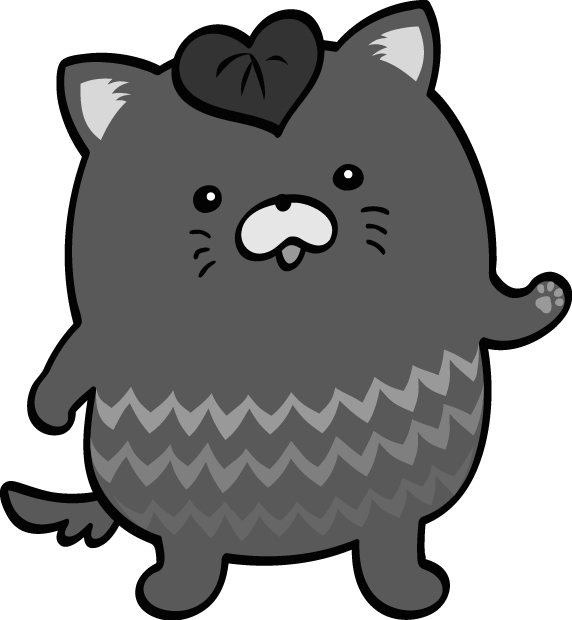     マナーを守ってきれいに公園を利用してください。よろしくお願いします。甲斐市役所　都市計画課　緑化推進係甲斐市営業部長　　　　　　　　　　　　　　　　　　　　TEL055-278-1669やはたいぬ